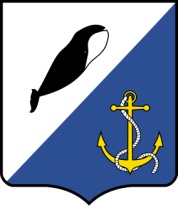 АДМИНИСТРАЦИЯПРОВИДЕНСКОГО ГОРОДСКОГО ОКРУГА ПОСТАНОВЛЕНИЕВ соответствии с Жилищным кодексом Российской Федерации, руководствуясь Уставом Провиденского городского округа, методическими указаниями по расчету ставок за наем и отчислений на капитальный ремонт жилых помещений, включаемых в плату за содержание и ремонт жилья (техническое обслуживание) муниципального и государственного жилищного фонда, утвержденных приказом Министерства строительства Российской Федерации от 02.12.1996г. № 17-152, Администрация Провиденского городского округаПОСТАНОВЛЯЕТ:Внести в постановление администрации Провиденского городского округа от 20 ноября 2019 года № 286 «Об установлении платы граждан за жилое помещение на 2020 год» следующее изменение:Приложения №№ 3, 4 изложить в новой редакции следующего содержания:                                                                                                                                       »                                                                                                                                        »Обнародовать настоящее постановление на официальном сайте Провиденского городского округа www.provadm.ru.Настоящее постановление вступает в силу со дня его обнародования и распространяет свое действие на правоотношения, возникшие с 01 января 2020 года.Контроль за исполнением настоящего постановления оставляю за собой.Разослано: дело, УППСХПиТ, НП «Север», Провиденский участок ГП ЧАО «Чукоткоммунхоз»от 18 июня 2020 г.№ 171пгт. ПровиденияО внесении изменений в постановление администрации Провиденского городского округа от 20 ноября 2019 года № 286 «Об установлении платы граждан за жилое помещение на 2020 год»«Приложение №3к постановлению Администрации Провиденского городского округаот 20 ноября 2019 года № 286Размер платы граждан за жилое помещение для нанимателей жилых помещений по договору социального найма, договорам найма жилых помещений муниципального жилищного фонда и собственников жилых помещений, которые не приняли решение о выборе способа управления многоквартирным домом, или если принятое решение о выборе способа управления этим домом не было реализовано в с. Энмелен Провиденского городского округа на 2020 год.Размер платы граждан за жилое помещение для нанимателей жилых помещений по договору социального найма, договорам найма жилых помещений муниципального жилищного фонда и собственников жилых помещений, которые не приняли решение о выборе способа управления многоквартирным домом, или если принятое решение о выборе способа управления этим домом не было реализовано в с. Энмелен Провиденского городского округа на 2020 год.Размер платы граждан за жилое помещение для нанимателей жилых помещений по договору социального найма, договорам найма жилых помещений муниципального жилищного фонда и собственников жилых помещений, которые не приняли решение о выборе способа управления многоквартирным домом, или если принятое решение о выборе способа управления этим домом не было реализовано в с. Энмелен Провиденского городского округа на 2020 год.Размер платы граждан за жилое помещение для нанимателей жилых помещений по договору социального найма, договорам найма жилых помещений муниципального жилищного фонда и собственников жилых помещений, которые не приняли решение о выборе способа управления многоквартирным домом, или если принятое решение о выборе способа управления этим домом не было реализовано в с. Энмелен Провиденского городского округа на 2020 год.Размер платы граждан за жилое помещение для нанимателей жилых помещений по договору социального найма, договорам найма жилых помещений муниципального жилищного фонда и собственников жилых помещений, которые не приняли решение о выборе способа управления многоквартирным домом, или если принятое решение о выборе способа управления этим домом не было реализовано в с. Энмелен Провиденского городского округа на 2020 год.Размер платы граждан за жилое помещение для нанимателей жилых помещений по договору социального найма, договорам найма жилых помещений муниципального жилищного фонда и собственников жилых помещений, которые не приняли решение о выборе способа управления многоквартирным домом, или если принятое решение о выборе способа управления этим домом не было реализовано в с. Энмелен Провиденского городского округа на 2020 год.Размер платы граждан за жилое помещение для нанимателей жилых помещений по договору социального найма, договорам найма жилых помещений муниципального жилищного фонда и собственников жилых помещений, которые не приняли решение о выборе способа управления многоквартирным домом, или если принятое решение о выборе способа управления этим домом не было реализовано в с. Энмелен Провиденского городского округа на 2020 год.Размер платы граждан за жилое помещение для нанимателей жилых помещений по договору социального найма, договорам найма жилых помещений муниципального жилищного фонда и собственников жилых помещений, которые не приняли решение о выборе способа управления многоквартирным домом, или если принятое решение о выборе способа управления этим домом не было реализовано в с. Энмелен Провиденского городского округа на 2020 год.Размер платы граждан за жилое помещение для нанимателей жилых помещений по договору социального найма, договорам найма жилых помещений муниципального жилищного фонда и собственников жилых помещений, которые не приняли решение о выборе способа управления многоквартирным домом, или если принятое решение о выборе способа управления этим домом не было реализовано в с. Энмелен Провиденского городского округа на 2020 год.Размер платы граждан за жилое помещение для нанимателей жилых помещений по договору социального найма, договорам найма жилых помещений муниципального жилищного фонда и собственников жилых помещений, которые не приняли решение о выборе способа управления многоквартирным домом, или если принятое решение о выборе способа управления этим домом не было реализовано в с. Энмелен Провиденского городского округа на 2020 год.Размер платы граждан за жилое помещение для нанимателей жилых помещений по договору социального найма, договорам найма жилых помещений муниципального жилищного фонда и собственников жилых помещений, которые не приняли решение о выборе способа управления многоквартирным домом, или если принятое решение о выборе способа управления этим домом не было реализовано в с. Энмелен Провиденского городского округа на 2020 год.Размер платы граждан за жилое помещение для нанимателей жилых помещений по договору социального найма, договорам найма жилых помещений муниципального жилищного фонда и собственников жилых помещений, которые не приняли решение о выборе способа управления многоквартирным домом, или если принятое решение о выборе способа управления этим домом не было реализовано в с. Энмелен Провиденского городского округа на 2020 год.n/nНаименование услугНаименование услугНаименование услугНаименование услугНаименование услугЕдиницы измеренияЕдиницы измеренияЕдиницы измеренияТарифыТарифыТарифы1222223334441Содержание и ремонт жилого помещения в многоквартирных домах по адресу:Содержание и ремонт жилого помещения в многоквартирных домах по адресу:Содержание и ремонт жилого помещения в многоквартирных домах по адресу:Содержание и ремонт жилого помещения в многоквартирных домах по адресу:Содержание и ремонт жилого помещения в многоквартирных домах по адресу:руб. за 1 кв.м. общей площади в месяцруб. за 1 кв.м. общей площади в месяцруб. за 1 кв.м. общей площади в месяц1ул. Наб.Чирикова: д.7ул. Наб.Чирикова: д.7ул. Наб.Чирикова: д.7ул. Наб.Чирикова: д.7ул. Наб.Чирикова: д.7руб. за 1 кв.м. общей площади в месяцруб. за 1 кв.м. общей площади в месяцруб. за 1 кв.м. общей площади в месяц95,3295,3295,321ул.Заречная: д.6,9,11,12,13,14,16,19,20                         ул. Центральная: д.4,6,21,24                            ул. Наб.Чирикова: д.1,2,3,4,13,20.ул.Заречная: д.6,9,11,12,13,14,16,19,20                         ул. Центральная: д.4,6,21,24                            ул. Наб.Чирикова: д.1,2,3,4,13,20.ул.Заречная: д.6,9,11,12,13,14,16,19,20                         ул. Центральная: д.4,6,21,24                            ул. Наб.Чирикова: д.1,2,3,4,13,20.ул.Заречная: д.6,9,11,12,13,14,16,19,20                         ул. Центральная: д.4,6,21,24                            ул. Наб.Чирикова: д.1,2,3,4,13,20.ул.Заречная: д.6,9,11,12,13,14,16,19,20                         ул. Центральная: д.4,6,21,24                            ул. Наб.Чирикова: д.1,2,3,4,13,20.руб. за 1 кв.м. общей площади в месяцруб. за 1 кв.м. общей площади в месяцруб. за 1 кв.м. общей площади в месяц0,00,00,01ул. Центральная: д. 14а, 16а, 18,28, 29, 30ул. Наб. Чирикова:д.4а,11, 12,23,24,25ул. Центральная: д. 14а, 16а, 18,28, 29, 30ул. Наб. Чирикова:д.4а,11, 12,23,24,25ул. Центральная: д. 14а, 16а, 18,28, 29, 30ул. Наб. Чирикова:д.4а,11, 12,23,24,25ул. Центральная: д. 14а, 16а, 18,28, 29, 30ул. Наб. Чирикова:д.4а,11, 12,23,24,25ул. Центральная: д. 14а, 16а, 18,28, 29, 30ул. Наб. Чирикова:д.4а,11, 12,23,24,25руб. за 1 кв.м. общей площади в месяцруб. за 1 кв.м. общей площади в месяцруб. за 1 кв.м. общей площади в месяц74,7674,7674,762Плата за наем:Плата за наем:Плата за наем:Плата за наем:Плата за наем:руб. за 1 кв.м. общей площади в месяцруб. за 1 кв.м. общей площади в месяцруб. за 1 кв.м. общей площади в месяц2многоквартирные - из брусамногоквартирные - из брусамногоквартирные - из брусамногоквартирные - из брусамногоквартирные - из брусаруб. за 1 кв.м. общей площади в месяцруб. за 1 кв.м. общей площади в месяцруб. за 1 кв.м. общей площади в месяц0,240,240,242одноквартирные: одноквартирные: одноквартирные: одноквартирные: одноквартирные: руб. за 1 кв.м. общей площади в месяцруб. за 1 кв.м. общей площади в месяцруб. за 1 кв.м. общей площади в месяц2новых проектовновых проектовновых проектовновых проектовновых проектовруб. за 1 кв.м. общей площади в месяцруб. за 1 кв.м. общей площади в месяцруб. за 1 кв.м. общей площади в месяц5,685,685,682из брусовиз брусовиз брусовиз брусовиз брусовруб. за 1 кв.м. общей площади в месяцруб. за 1 кв.м. общей площади в месяцруб. за 1 кв.м. общей площади в месяц222«Приложение №4к постановлению Администрации Провиденского городского округаот 20 ноября 2019 года № 286Размер платы граждан за жилое помещение для нанимателей жилых помещений по договору социального найма, договорам найма жилых помещений муниципального жилищного фонда и собственников жилых помещений, которые не приняли решение о выборе способа управления многоквартирным домом, или если принятое решение о выборе способа управления этим домом не было реализовано в с. Сиреники Провиденского городского округа на 2020 год.Размер платы граждан за жилое помещение для нанимателей жилых помещений по договору социального найма, договорам найма жилых помещений муниципального жилищного фонда и собственников жилых помещений, которые не приняли решение о выборе способа управления многоквартирным домом, или если принятое решение о выборе способа управления этим домом не было реализовано в с. Сиреники Провиденского городского округа на 2020 год.Размер платы граждан за жилое помещение для нанимателей жилых помещений по договору социального найма, договорам найма жилых помещений муниципального жилищного фонда и собственников жилых помещений, которые не приняли решение о выборе способа управления многоквартирным домом, или если принятое решение о выборе способа управления этим домом не было реализовано в с. Сиреники Провиденского городского округа на 2020 год.Размер платы граждан за жилое помещение для нанимателей жилых помещений по договору социального найма, договорам найма жилых помещений муниципального жилищного фонда и собственников жилых помещений, которые не приняли решение о выборе способа управления многоквартирным домом, или если принятое решение о выборе способа управления этим домом не было реализовано в с. Сиреники Провиденского городского округа на 2020 год.Размер платы граждан за жилое помещение для нанимателей жилых помещений по договору социального найма, договорам найма жилых помещений муниципального жилищного фонда и собственников жилых помещений, которые не приняли решение о выборе способа управления многоквартирным домом, или если принятое решение о выборе способа управления этим домом не было реализовано в с. Сиреники Провиденского городского округа на 2020 год.Размер платы граждан за жилое помещение для нанимателей жилых помещений по договору социального найма, договорам найма жилых помещений муниципального жилищного фонда и собственников жилых помещений, которые не приняли решение о выборе способа управления многоквартирным домом, или если принятое решение о выборе способа управления этим домом не было реализовано в с. Сиреники Провиденского городского округа на 2020 год.Размер платы граждан за жилое помещение для нанимателей жилых помещений по договору социального найма, договорам найма жилых помещений муниципального жилищного фонда и собственников жилых помещений, которые не приняли решение о выборе способа управления многоквартирным домом, или если принятое решение о выборе способа управления этим домом не было реализовано в с. Сиреники Провиденского городского округа на 2020 год.Размер платы граждан за жилое помещение для нанимателей жилых помещений по договору социального найма, договорам найма жилых помещений муниципального жилищного фонда и собственников жилых помещений, которые не приняли решение о выборе способа управления многоквартирным домом, или если принятое решение о выборе способа управления этим домом не было реализовано в с. Сиреники Провиденского городского округа на 2020 год.Размер платы граждан за жилое помещение для нанимателей жилых помещений по договору социального найма, договорам найма жилых помещений муниципального жилищного фонда и собственников жилых помещений, которые не приняли решение о выборе способа управления многоквартирным домом, или если принятое решение о выборе способа управления этим домом не было реализовано в с. Сиреники Провиденского городского округа на 2020 год.n/nНаименование услугНаименование услугНаименование услугНаименование услугНаименование услугЕдиницы измеренияЕдиницы измеренияТарифы1222223341Содержание и ремонт жилого помещения в многоквартирных домах по адресу:Содержание и ремонт жилого помещения в многоквартирных домах по адресу:Содержание и ремонт жилого помещения в многоквартирных домах по адресу:Содержание и ремонт жилого помещения в многоквартирных домах по адресу:Содержание и ремонт жилого помещения в многоквартирных домах по адресу:руб. за 1 кв. м. общей площади в месяцруб. за 1 кв. м. общей площади в месяц1ул. Мандрикова: д. 15 ул. Отке: д. 4/1, 6аул. Мандрикова: д. 15 ул. Отке: д. 4/1, 6аул. Мандрикова: д. 15 ул. Отке: д. 4/1, 6аул. Мандрикова: д. 15 ул. Отке: д. 4/1, 6аул. Мандрикова: д. 15 ул. Отке: д. 4/1, 6аруб. за 1 кв. м. общей площади в месяцруб. за 1 кв. м. общей площади в месяц95,321ул. Мандрикова: д.9,11,13,16аул. Отке: д.1ул. Мандрикова: д.9,11,13,16аул. Отке: д.1ул. Мандрикова: д.9,11,13,16аул. Отке: д.1ул. Мандрикова: д.9,11,13,16аул. Отке: д.1ул. Мандрикова: д.9,11,13,16аул. Отке: д.1руб. за 1 кв. м. общей площади в месяцруб. за 1 кв. м. общей площади в месяц0,01ул.Мандрикова: д.18аул. Отке: д. 7а, 9а, 10а, 11а, 15 ул. Нутаугье: д. 6,10а, 12,12а,14аул.Мандрикова: д.18аул. Отке: д. 7а, 9а, 10а, 11а, 15 ул. Нутаугье: д. 6,10а, 12,12а,14аул.Мандрикова: д.18аул. Отке: д. 7а, 9а, 10а, 11а, 15 ул. Нутаугье: д. 6,10а, 12,12а,14аул.Мандрикова: д.18аул. Отке: д. 7а, 9а, 10а, 11а, 15 ул. Нутаугье: д. 6,10а, 12,12а,14аул.Мандрикова: д.18аул. Отке: д. 7а, 9а, 10а, 11а, 15 ул. Нутаугье: д. 6,10а, 12,12а,14аруб. за 1 кв. м. общей площади в месяцруб. за 1 кв. м. общей площади в месяц0,02Плата за наем:Плата за наем:Плата за наем:Плата за наем:Плата за наем:руб. за 1 кв. м. общей площади в месяцруб. за 1 кв. м. общей площади в месяц2многоквартирные - из брусамногоквартирные - из брусамногоквартирные - из брусамногоквартирные - из брусамногоквартирные - из брусаруб. за 1 кв. м. общей площади в месяцруб. за 1 кв. м. общей площади в месяц0,242одноквартирныеодноквартирныеодноквартирныеодноквартирныеодноквартирныеруб. за 1 кв. м. общей площади в месяцруб. за 1 кв. м. общей площади в месяц2новых проектовновых проектовновых проектовновых проектовновых проектовруб. за 1 кв. м. общей площади в месяцруб. за 1 кв. м. общей площади в месяц3,872из брусаиз брусаиз брусаиз брусаиз брусаруб. за 1 кв. м. общей площади в месяцруб. за 1 кв. м. общей площади в месяц1,36Глава администрацииС. А. ШестопаловПодготовлено:К. Б. КарамелевСогласовано:В. В. ПарамоновД. В. Рекун